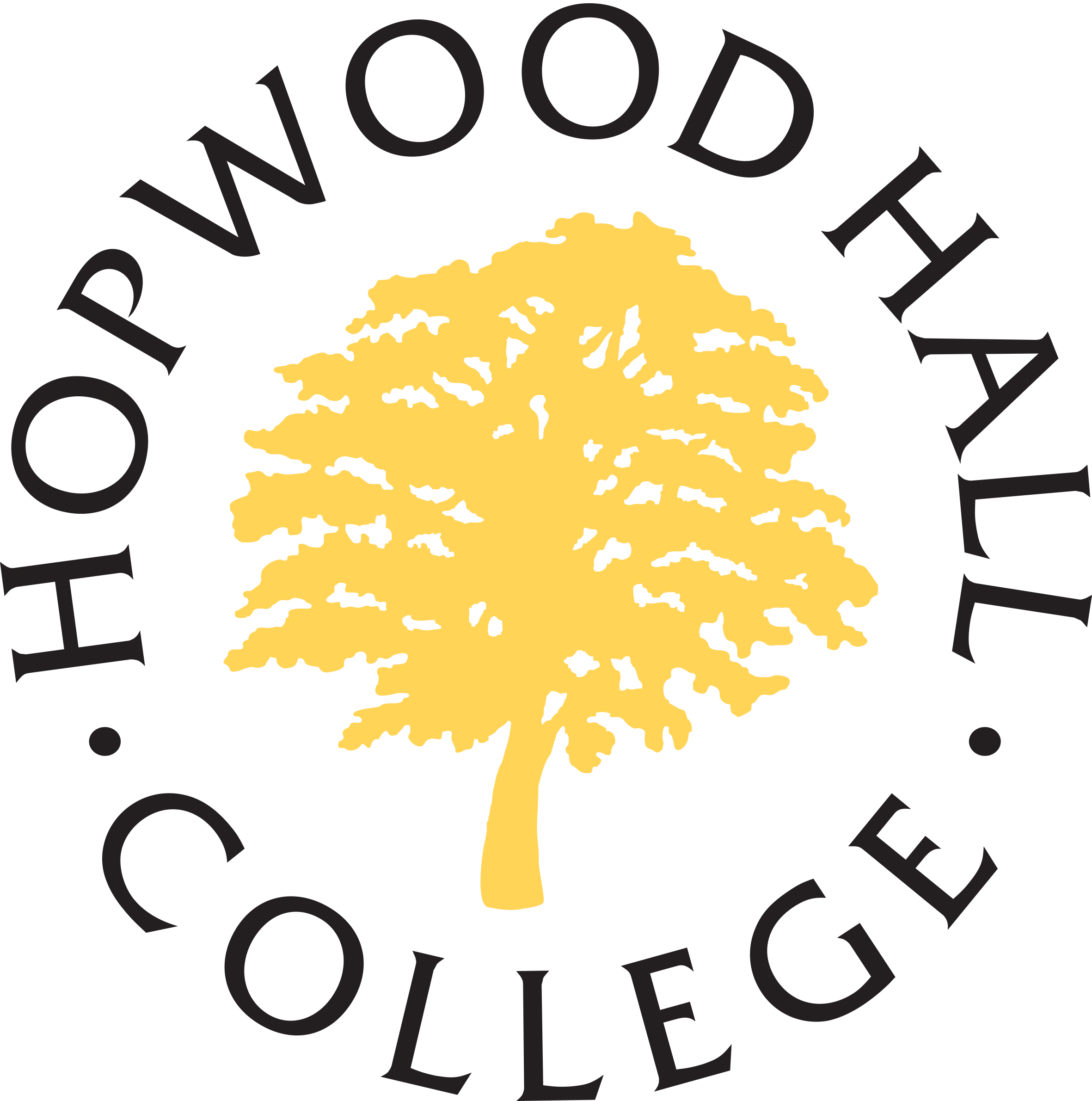 Role DescriptionBusiness Area Training @ HopwoodJob Title Contracts and Compliance Coordinator Salary Scale Fixed Point 42 £36,589.61 per annum Location Hopwood Hall CollegeAccountable to Director of Apprenticeships & Employer EngagementHours of Duty 36Special working conditionsThe post holder may be required to work at any location of the College now or in the future in the evening and at weekends.PurposeThe Apprenticeship Contracts and Compliance Coordinator will ensure compliance with all programme-related contractual obligations. These include checking that all contractual compliance obligations as an apprenticeship provider with the ESFA, Levy and non-levy customers are met. Supporting the Director of Apprenticeships and Employer Engagement and Sales and Employer Partnership Manager, the role will supervise the work based tutors to meet all service standards at allocation, delivery and claim stage of the Apprenticeship ensuring data and quality benchmarks are met. DutiesTo manage tracking of apprentices ensuring learning and assessment is outstanding and apprentices are retained, achieve and progress in a timely manner.Check, audit and ensure that all apprenticeship documentation meets up to-date audit and high-quality assurance requirements. Take responsibility for the monitoring of all starts, including eligibility, “off the job” commitments, progress, achievement and timely targets in line with ESFA funding requirements.Effectively supervise the assessors using the college’s performance management system ensuring all KPI’s are met.Oversee the central induction process for apprenticeship provision.Ensure the College is consistently up to date with all ESFA Apprenticeship reforms and implement the necessary changes to support programme deliveryTo support the Director to achieve the College’s objectives of becoming an outstanding, innovative and customer focused provider that ensures growth and delivers service excellence for all. Plan, agree and monitor the curriculum delivery models for all Apprentices in line, including “off the job” requirements, progress reviews and any other requirements as directed by the ESFA funding rules.Work with the relevant college departments such as MIS etc to provide accurate data information to support the central reporting departments.Assist in the management and resolution of operational issues that impair qualitative and financial outcomes, including complaints. Work closely with employer services and take responsibility for the smooth administration for starts, booking of EPA and claiming of qualifications in order to maximize growth opportunities.Be able to use the Department’s and College’s administration and reporting systems so that effective and efficient data reporting is available, including OneFile reports.Ensure that all systems and records are GDPR compliant.All staff are responsible for:Children & Vulnerable Adults: safeguarding and promoting the welfare of children and vulnerable adultsEquipment & Materials: the furniture, equipment and consumable goods used in relation to their workHealth / Safety / Welfare: the health and safety and welfare of all employees, students and visitors under their control in accordance with Hopwood Hall College’s safety policy statementsEqual Opportunities: performing their duties in accordance with Hopwood Hall College’s Single Equality Scheme Revisions and updatesThis role description will be reviewed and amended on an on-going basis in line with organisational requirements dependant on the needs of the servicePerson Profile“The College supports the Skills for Life agenda and recognises the importance of all adults having functional literacy and numeracy whatever their role.  All staff are therefore given the support to gain a level 2 qualification in literacy and / or numeracy if they do not already have one and all teaching staff are expected to promote the basic skills of their learners within their subjects.”QualificationsEssential CriteriaEducated to a Level 3 standard in a Business, Education or Management How Identified: Interview and CertificatesDesirable CriteriaAssessor and IQA qualificationsIT qualifications How Identified: Interview and Certificates.ExperienceEssential CriteriaExcellent IT skills with experience of using data bases that assist in the managing and monitoring of contractsKnowledge and experience of managing aspects of the apprenticeship/learner journey from sign-up to claim status. Experience and knowledge of supervising staff Strong ability to manage employer and customer expectations.Working with Apprenticeship and curriculum teamsStrong evidence of managing administration with high regard for detail. Exceptional interpersonal skills Ability to multi-task to ensure deadlines are met, with the ability to work under pressureHow Identified: InterviewSpecialist KnowledgeEssential criteria: Experience of auditing and checking documentation to meet compliance conditions.Good knowledge of funding rules within Apprenticeships Desirable CriteriaKnowledge of educational IT software programmes used to manage Apprenticeship contracts.Understand the new Apprenticeship reforms and impact upon Apprenticeship delivery.  Experience/understanding of using E-portfolio systems Curriculum development How IdentifiedInterview and task.IT SkillsEssential CriteriaGood knowledge of Microsoft applications.How Identified: Interview task. CompetenciesRead this criteria in conjunction with the College Competency Framework – available on the intranet/internet.Hopwood Hall College is committed to guarantee an interview to people with disabilities who meet the minimum essential criteria for a vacancy and to consider them on their abilities.1. Leading and Deciding1. Leading and Deciding1.1 Deciding and initiating actionEssential1.2 Leading and supervising Desirable2. Supporting and Co-operating2. Supporting and Co-operating2.1 Working with people 	Essential2.2 Adhering to principles and values	Essential3. Interacting and Presenting3. Interacting and Presenting3.1 Relating and networking Essential3.2 Persuading and influencing Essential3.3 Presenting and communicating	Essential4. Analysing and Interpreting4. Analysing and Interpreting4.1 Writing and reporting			Essential4.2 Applying expertise and technologyEssential4.3 Analysing		Desirable 5. Creating and Conceptualising5. Creating and Conceptualising5.1 Learning and researching 	Essential5.2 Creating and innovating 			Essential5.3 Formulating strategies and conceptsDesirable6. Organising and Executing6. Organising and Executing6.1 Planning and organising 		Essential6.2 Developing results and meeting customer expectations	Essential6.3 Following instructions and procedures	Essential7. Adapting and Coping7. Adapting and Coping7.1 Adapting and responding to change	Essential7.2 Coping with pressures and setbacks	Essential8. Enterprising and Performing8. Enterprising and Performing8.1 Achieving personal work goals and objectives 		 Essential8.2 Entrepreneurial and commercial thinking	Desirable